SA3 - Håndvask (plakat)Vask hendene med såpe og vann i 20 sekunder1	2	3Håndﬂate mot håndﬂate4Håndbaken5Mellom ﬁngrene6Oversiden avﬁngreneTomleneFingertuppen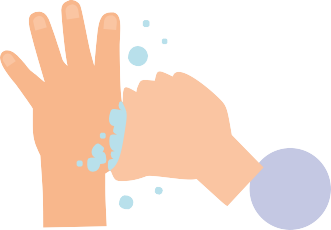 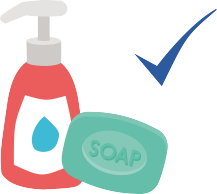 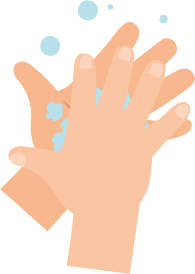 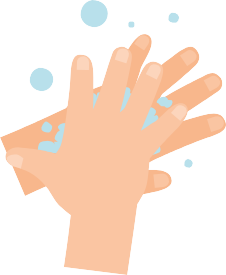 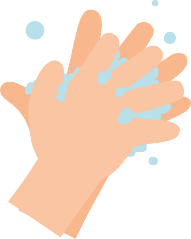 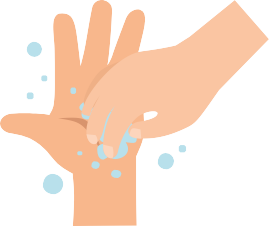 Syng «Happy birthday» to ganger for å vaske lenge nokSmittevern: Håndhygiene72